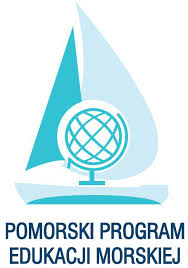 Załącznik nr 1 do Regulaminu przyznawania Certyfikatów Pomorskiego Programu Edukacji Morskiej Wniosek o przyznanie Certyfikatu Pomorskiego Programu Edukacji Morskiej..................................................				                                                                                                              ...................................................(nazwa i adres szkoły/placówki)				                                                                                                                                        (miejscowość, data)......................................................................(nr telefonu i e-mail szkoły/placówki) ......................................................................(imię i nazwisko dyrektora szkoły/placówki) Przewodniczący Zespołu ds. edukacji morskiej Pomorskiej Rady Oświatowej Zwracam się z prośbą o przyznanie ……………………………………………. (nazwa szkoły/placówki) Certyfikatu Pomorskiego Programu Edukacji Morskiej i przekazuję sprawozdanie z realizacji działań w zakresie edukacji morskiej, potwierdzających spełnianie przez szkołę/placówkę wymagań określonych w § 2. p. I. 1-9 Regulaminu przyznawania Certyfikatów PPEM.  ……………………………………………………………                                         ……………………………………………………………         (pieczątka szkoły/placówki)                                                         (podpis dyrektora szkoły/placówki)Sprawozdanie z realizacji działań w zakresie edukacji morskiejI. Realizacja wymagań 1. powołanie szkolnego animatora edukacji morskiej1. powołanie szkolnego animatora edukacji morskiejImię i nazwisko animatora: Data rozpoczęcia pełnienia funkcji animatora:2. włączenie tematyki morsko-żeglarskiej do realizacji podstawy programowej z wybranych – co najmniej trzech – edukacji/przedmiotów/ścieżek międzyprzedmiotowych/innych podstawowych zajęć realizowanych w placówce poprzez przeprowadzenie zajęć (łącznie co najmniej 30 jednostek tematycznych w obrębie wszystkich wybranych edukacji/przedmiotów/ścieżek międzyprzedmiotowych/ innych podstawowych zajęć realizowanych w placówce)** w przypadku zrealizowania większej liczby działań tabele można wydłużyć stosownie do potrzeb 2. włączenie tematyki morsko-żeglarskiej do realizacji podstawy programowej z wybranych – co najmniej trzech – edukacji/przedmiotów/ścieżek międzyprzedmiotowych/innych podstawowych zajęć realizowanych w placówce poprzez przeprowadzenie zajęć (łącznie co najmniej 30 jednostek tematycznych w obrębie wszystkich wybranych edukacji/przedmiotów/ścieżek międzyprzedmiotowych/ innych podstawowych zajęć realizowanych w placówce)** w przypadku zrealizowania większej liczby działań tabele można wydłużyć stosownie do potrzeb 2. włączenie tematyki morsko-żeglarskiej do realizacji podstawy programowej z wybranych – co najmniej trzech – edukacji/przedmiotów/ścieżek międzyprzedmiotowych/innych podstawowych zajęć realizowanych w placówce poprzez przeprowadzenie zajęć (łącznie co najmniej 30 jednostek tematycznych w obrębie wszystkich wybranych edukacji/przedmiotów/ścieżek międzyprzedmiotowych/ innych podstawowych zajęć realizowanych w placówce)** w przypadku zrealizowania większej liczby działań tabele można wydłużyć stosownie do potrzeb 2. włączenie tematyki morsko-żeglarskiej do realizacji podstawy programowej z wybranych – co najmniej trzech – edukacji/przedmiotów/ścieżek międzyprzedmiotowych/innych podstawowych zajęć realizowanych w placówce poprzez przeprowadzenie zajęć (łącznie co najmniej 30 jednostek tematycznych w obrębie wszystkich wybranych edukacji/przedmiotów/ścieżek międzyprzedmiotowych/ innych podstawowych zajęć realizowanych w placówce)** w przypadku zrealizowania większej liczby działań tabele można wydłużyć stosownie do potrzeb 2. włączenie tematyki morsko-żeglarskiej do realizacji podstawy programowej z wybranych – co najmniej trzech – edukacji/przedmiotów/ścieżek międzyprzedmiotowych/innych podstawowych zajęć realizowanych w placówce poprzez przeprowadzenie zajęć (łącznie co najmniej 30 jednostek tematycznych w obrębie wszystkich wybranych edukacji/przedmiotów/ścieżek międzyprzedmiotowych/ innych podstawowych zajęć realizowanych w placówce)** w przypadku zrealizowania większej liczby działań tabele można wydłużyć stosownie do potrzeb Edukacja/Przedmiot itp. (nr 1): Lp.Tematy zajęć:Daty realizacji:Liczba osób klasy/grupy/Edukacja/Przedmiot itp. (nr 1): 1.2. …Edukacja/Przedmiot itp. (nr 2): Lp.Tematy zajęć:Daty realizacji:Liczba osób klasy/grupy/Edukacja/Przedmiot itp. (nr 2): 1.2. …Edukacja/Przedmiot itp. (nr 3): Lp.Tematy zajęć:Daty realizacji:Liczba osób klasy/grupy/Edukacja/Przedmiot itp. (nr 3): 1.2. …3. prowadzenie szkolnego koła edukacji morskiej (lub szkolnego koła o innej nazwie, jeżeli główny zakres jego działalności obejmuje przede wszystkim treści edukacji morskiej)3. prowadzenie szkolnego koła edukacji morskiej (lub szkolnego koła o innej nazwie, jeżeli główny zakres jego działalności obejmuje przede wszystkim treści edukacji morskiej)3. prowadzenie szkolnego koła edukacji morskiej (lub szkolnego koła o innej nazwie, jeżeli główny zakres jego działalności obejmuje przede wszystkim treści edukacji morskiej)3. prowadzenie szkolnego koła edukacji morskiej (lub szkolnego koła o innej nazwie, jeżeli główny zakres jego działalności obejmuje przede wszystkim treści edukacji morskiej)Imię i nazwisko opiekuna:Data powołania koła:Członkowieliczba osób:Główny zakres działalności:4. zrealizowanie co najmniej trzech przedsięwzięć adresowanych do wybranych grup uczniów danej szkoły/placówki, które przyczyniły się do rozwijania kompetencji kluczowych oraz budowania świadomości morskiej dzieci i młodzieży* uwaga: realizacja kilku edycji tego samego wydarzenia, np. dorocznego konkursu, jest traktowana jako jedno przedsięwzięcie4. zrealizowanie co najmniej trzech przedsięwzięć adresowanych do wybranych grup uczniów danej szkoły/placówki, które przyczyniły się do rozwijania kompetencji kluczowych oraz budowania świadomości morskiej dzieci i młodzieży* uwaga: realizacja kilku edycji tego samego wydarzenia, np. dorocznego konkursu, jest traktowana jako jedno przedsięwzięcie4. zrealizowanie co najmniej trzech przedsięwzięć adresowanych do wybranych grup uczniów danej szkoły/placówki, które przyczyniły się do rozwijania kompetencji kluczowych oraz budowania świadomości morskiej dzieci i młodzieży* uwaga: realizacja kilku edycji tego samego wydarzenia, np. dorocznego konkursu, jest traktowana jako jedno przedsięwzięcie4. zrealizowanie co najmniej trzech przedsięwzięć adresowanych do wybranych grup uczniów danej szkoły/placówki, które przyczyniły się do rozwijania kompetencji kluczowych oraz budowania świadomości morskiej dzieci i młodzieży* uwaga: realizacja kilku edycji tego samego wydarzenia, np. dorocznego konkursu, jest traktowana jako jedno przedsięwzięcieNazwa przedsięwzięcia (nr 1):Data realizacji:Miejsce realizacji:Uczestnicy (liczba osób):Nazwa przedsięwzięcia (nr 2):Data realizacji:Miejsce realizacji:Uczestnicy (liczba osób):Nazwa przedsięwzięcia (nr 3):Data realizacji:Miejsce realizacji:Uczestnicy (liczba osób):5. udział uczniów w co najmniej dwóch przedsięwzięciach o charakterze praktycznych zajęć na wodzie** w przypadku zrealizowania większej liczby działań tabele można wydłużyć stosownie do potrzeb 5. udział uczniów w co najmniej dwóch przedsięwzięciach o charakterze praktycznych zajęć na wodzie** w przypadku zrealizowania większej liczby działań tabele można wydłużyć stosownie do potrzeb 5. udział uczniów w co najmniej dwóch przedsięwzięciach o charakterze praktycznych zajęć na wodzie** w przypadku zrealizowania większej liczby działań tabele można wydłużyć stosownie do potrzeb 5. udział uczniów w co najmniej dwóch przedsięwzięciach o charakterze praktycznych zajęć na wodzie** w przypadku zrealizowania większej liczby działań tabele można wydłużyć stosownie do potrzeb Nazwa przedsięwzięcia (nr 1):Data realizacji:Miejsce realizacji:Uczestnicy 
(liczba osób):Nazwa przedsięwzięcia (nr 2):Data realizacji:Miejsce realizacji:Uczestnicy 
(liczba osób):6. zrealizowanie co najmniej jednego przedsięwzięcia adresowanego do wszystkich uczniów danej szkoły/placówki, które przyczyniło się do rozwijania kompetencji kluczowych oraz budowania świadomości morskiej dzieci i/lub młodzieży** w przypadku zrealizowania większej liczby działań tabele można wydłużyć stosownie do potrzeb 6. zrealizowanie co najmniej jednego przedsięwzięcia adresowanego do wszystkich uczniów danej szkoły/placówki, które przyczyniło się do rozwijania kompetencji kluczowych oraz budowania świadomości morskiej dzieci i/lub młodzieży** w przypadku zrealizowania większej liczby działań tabele można wydłużyć stosownie do potrzeb 6. zrealizowanie co najmniej jednego przedsięwzięcia adresowanego do wszystkich uczniów danej szkoły/placówki, które przyczyniło się do rozwijania kompetencji kluczowych oraz budowania świadomości morskiej dzieci i/lub młodzieży** w przypadku zrealizowania większej liczby działań tabele można wydłużyć stosownie do potrzeb 6. zrealizowanie co najmniej jednego przedsięwzięcia adresowanego do wszystkich uczniów danej szkoły/placówki, które przyczyniło się do rozwijania kompetencji kluczowych oraz budowania świadomości morskiej dzieci i/lub młodzieży** w przypadku zrealizowania większej liczby działań tabele można wydłużyć stosownie do potrzeb Nazwa przedsięwzięcia:Data realizacji:Miejsce realizacji:Uczestnicy (liczba osób):7. zrealizowanie co najmniej jednego wydarzenia popularyzującego tematykę morską w środowisku lokalnym* * w przypadku zrealizowania większej liczby działań tabele można wydłużyć stosownie do potrzeb 7. zrealizowanie co najmniej jednego wydarzenia popularyzującego tematykę morską w środowisku lokalnym* * w przypadku zrealizowania większej liczby działań tabele można wydłużyć stosownie do potrzeb 7. zrealizowanie co najmniej jednego wydarzenia popularyzującego tematykę morską w środowisku lokalnym* * w przypadku zrealizowania większej liczby działań tabele można wydłużyć stosownie do potrzeb 7. zrealizowanie co najmniej jednego wydarzenia popularyzującego tematykę morską w środowisku lokalnym* * w przypadku zrealizowania większej liczby działań tabele można wydłużyć stosownie do potrzeb Nazwa wydarzenia:Data realizacji:Miejsce realizacji:Uczestnicy (liczba osób):8. zrealizowanie co najmniej dwóch przedsięwzięć służących popularyzacji działalności szkoły/placówki w zakresie edukacji morskiej, adresowanych do środowiska oświatowego** w przypadku zrealizowania większej liczby działań tabele można wydłużyć stosownie do potrzeb 8. zrealizowanie co najmniej dwóch przedsięwzięć służących popularyzacji działalności szkoły/placówki w zakresie edukacji morskiej, adresowanych do środowiska oświatowego** w przypadku zrealizowania większej liczby działań tabele można wydłużyć stosownie do potrzeb 8. zrealizowanie co najmniej dwóch przedsięwzięć służących popularyzacji działalności szkoły/placówki w zakresie edukacji morskiej, adresowanych do środowiska oświatowego** w przypadku zrealizowania większej liczby działań tabele można wydłużyć stosownie do potrzeb 8. zrealizowanie co najmniej dwóch przedsięwzięć służących popularyzacji działalności szkoły/placówki w zakresie edukacji morskiej, adresowanych do środowiska oświatowego** w przypadku zrealizowania większej liczby działań tabele można wydłużyć stosownie do potrzeb Nazwa przedsięwzięcia (nr 1):Data realizacji:Miejsce realizacji:Uczestnicy 
(liczba osób):Nazwa przedsięwzięcia (nr 2):Data realizacji:Miejsce realizacji:Uczestnicy 
(liczba osób):9. rozwój kompetencji zawodowych kadry pedagogicznej szkoły/placówki poprzez udział w kilku różnych zorganizowanych formach doskonalenia zawodowego z zakresu edukacji morskiej, np. sieciach współpracy i samokształcenia, warsztatach, konferencjach, seminariach** w przypadku zrealizowania większej liczby działań tabele można wydłużyć stosownie do potrzeb 9. rozwój kompetencji zawodowych kadry pedagogicznej szkoły/placówki poprzez udział w kilku różnych zorganizowanych formach doskonalenia zawodowego z zakresu edukacji morskiej, np. sieciach współpracy i samokształcenia, warsztatach, konferencjach, seminariach** w przypadku zrealizowania większej liczby działań tabele można wydłużyć stosownie do potrzeb 9. rozwój kompetencji zawodowych kadry pedagogicznej szkoły/placówki poprzez udział w kilku różnych zorganizowanych formach doskonalenia zawodowego z zakresu edukacji morskiej, np. sieciach współpracy i samokształcenia, warsztatach, konferencjach, seminariach** w przypadku zrealizowania większej liczby działań tabele można wydłużyć stosownie do potrzeb 9. rozwój kompetencji zawodowych kadry pedagogicznej szkoły/placówki poprzez udział w kilku różnych zorganizowanych formach doskonalenia zawodowego z zakresu edukacji morskiej, np. sieciach współpracy i samokształcenia, warsztatach, konferencjach, seminariach** w przypadku zrealizowania większej liczby działań tabele można wydłużyć stosownie do potrzeb 9. rozwój kompetencji zawodowych kadry pedagogicznej szkoły/placówki poprzez udział w kilku różnych zorganizowanych formach doskonalenia zawodowego z zakresu edukacji morskiej, np. sieciach współpracy i samokształcenia, warsztatach, konferencjach, seminariach** w przypadku zrealizowania większej liczby działań tabele można wydłużyć stosownie do potrzeb 9. rozwój kompetencji zawodowych kadry pedagogicznej szkoły/placówki poprzez udział w kilku różnych zorganizowanych formach doskonalenia zawodowego z zakresu edukacji morskiej, np. sieciach współpracy i samokształcenia, warsztatach, konferencjach, seminariach** w przypadku zrealizowania większej liczby działań tabele można wydłużyć stosownie do potrzeb 9. rozwój kompetencji zawodowych kadry pedagogicznej szkoły/placówki poprzez udział w kilku różnych zorganizowanych formach doskonalenia zawodowego z zakresu edukacji morskiej, np. sieciach współpracy i samokształcenia, warsztatach, konferencjach, seminariach** w przypadku zrealizowania większej liczby działań tabele można wydłużyć stosownie do potrzeb Lp.Tytuł / nazwa formy doskonalenia:Data realizacji:Miejsce realizacji:Liczba godzin:Liczba przeszkolonych nauczycieliSposób wykorzystania nabytych umiejętności w szkole (przede wszystkim w kontekście PPEM):1.2. …Linki do artykułów, fotorelacji itp. (jeżeli zostały przygotowane) dot. działań wskazanych w punktach I.1-I.10 